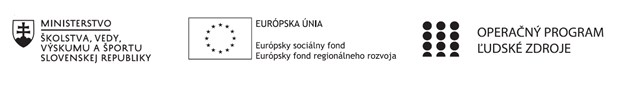 Štvrťročná správa o činnosti pedagogického zamestnanca pre štandardnú stupnicu jednotkových nákladov „hodinová sadzba učiteľa/učiteľov podľa kategórie škôl (ZŠ, SŠ) - počet hodín strávených vzdelávacími aktivitami („extra hodiny“)“Pokyny k vyplneniu Štvrťročnej správy o činnosti pedagogického zamestnanca pre štandardnú stupnicu jednotkových nákladov „hodinová sadzba učiteľa/učiteľov podľa kategórie škôl (ZŠ, SŠ) - počet hodín strávených vzdelávacími aktivitami („extra hodiny“)“vypĺňa sa pri využívaní štandardnej stupnice jednotkových nákladov hodinová sadzba učiteľa/učiteľov podľa kategórie škôl (ZŠ, SŠ) - počet hodín strávených vzdelávacími aktivitami („extra hodiny“) -  http://www.minedu.sk/zjednodusene-vykazovanie-vydavkov/1. V riadku Prijímateľ - uvedie sa názov prijímateľa podľa zmluvy o poskytnutí nenávratného finančného príspevku (ďalej len "zmluva o NFP") 2. V riadku Názov projektu - uvedie sa úplný názov projektu podľa zmluvy NFP, nepoužíva sa skrátený názov projektu 3. V riadku Kód ITMS ŽoP - uvedie sa kód ŽoP podľa ITMS2014+ - vyplní prijímateľ 4. V riadku Meno a priezvisko zamestnanca – uvedie sa meno a priezvisko pedagogického zamestnanca  ktorý  predmetnú činnosť vykonával 5. Druh školy – uvedie sa škola, na ktorej bola realizovaná vzdelávacia aktivita (ZŠ I. stupeň, ZŠ II. stupeň, SŠ)6. V riadku Názov a číslo rozpočtovej položky projektu - uvedie sa názov a číslo rozpočtovej položky podľa zmluvy o NFP 7. V riadku Obdobie vykonávania činnosti – uvedie sa obdobie, za ktoré sa štvrťročná správa o činnosti predkladá. Obdobie sa uvádza v nasledovnom formáte DD.MM.RRRR – DD.MM.RRR, ( napr.01.01.2018 – 31.03.2018) 8. V riadku Správa o činnosti - uvedú a popíšu sa činnosti, ktoré pedagogický zamestnanec vykonával v rámci „extra hodín“; t.j. názov vzdelávacej aktivity - extra hodiny - uvedie sa názov vyučovacieho predmetu, na ktorom boli realizované vyučovacie hodiny nad rámec hodín financovaných zo štátneho rozpočtu  v danom štvrťroku za každý mesiac samostatne . Ide o činnosti, ktoré boli zabezpečované nad rámec hodín financovaných zo štátneho rozpočtu. Tieto činnosti musia byť v súlade so štatutárom školy potvrdeným menným zoznamom učiteľov a počtom hodín jednotlivých učiteľov, ktorí zabezpečovali/realizovali zvýšené hodiny vzdelávacích aktivít9. V riadku Vypracoval – uvedie sa celé meno a priezvisko zamestnanca, ktorý štvrťročnú správu o činnosti vypracoval a dátum vypracovania štvrťročnej správy o činnosti 10. V riadku Podpis – zamestnanec, ktorý štvrťročnú správu o činnosti vypracoval sa vlastnoručne podpíše, (nie je možné použiť faximile pečiatky) 11. V riadku Schválil - uvedie sa celé meno a priezvisko zamestnanca, ktorý štvrťročnú správu schválil (štatutárny zástupca školy) a dátum schválenia štvrťročnej správy o činnosti 12. V riadku Podpis – zamestnanec, ktorý štvrťročnú správu o činnosti schválil sa vlastnoručne podpíše, (nie je možné použiť faximile pečiatky). Operačný programOP Ľudské zdroje Prioritná os1 Vzdelávanie PrijímateľBanskobystrický samosprávny kraj          (Spojená škola Detva)Názov projektuModerné vzdelávanie pre prax 2Kód ITMS ŽoP NFP312010ACM2Meno a priezvisko pedagogického zamestnancaIng. Mária BudáčováDruh školy Stredná odborná školaNázov a číslo rozpočtovej položky rozpočtu projektu4.6.1. ŠSJN - extra hodiny –ROObdobie vykonávanej činnosti1.4.2021 – 30.6.2021Správa o činnosti:   Apríl 2021 - UVP - Účtovníctvo s využitím PC – 3.OA: Všeobecné zhrnutie: vyučovacie hodiny umožnili rozvíjať široké spektrum kompetencií v oblasti:Matematickej gramotnosti: správne použitie matematických operácií, presnosť vo výpočte, prepojenie matematických výpočtov s ekonomickou praxouČitateľskej gramotnosti: porozumenie účtovných dokladov po obsahovej stránke, správne a vecné zhodnotenie hospodárskej operácieFinančnej gramotnosti: ekonomická analýza hospodárskych operácií a podpora logického mysleniaPreberané učivo: Oboznámenie s programom Omega Založenie firmy Účtovanie v pokladni, pokladničné doklady · Účtovanie na bankových účtoch ·Máj 2021 - UVP - Účtovníctvo s využitím PC – 3.OA: Všeobecné zhrnutie: vyučovacie hodiny umožnili rozvíjať široké spektrum kompetencií v oblasti:Matematickej gramotnosti: správne použitie matematických operácií, presnosť vo výpočte, prepojenie matematických výpočtov s ekonomickou praxouČitateľskej gramotnosti: porozumenie účtovných dokladov po obsahovej stránke, správne a vecné zhodnotenie hospodárskej operácieFinančnej gramotnosti: ekonomická analýza hospodárskych operácií a podpora logického mysleniaPreberané učivo: Oboznámenie s programom Omega Založenie firmy Účtovanie v pokladni, pokladničné doklady · Účtovanie na bankových účtoch ·Jún 2021 - UVP - Účtovníctvo s využitím PC – 3.OA: Všeobecné zhrnutie: vyučovacie hodiny umožnili rozvíjať široké spektrum kompetencií v oblasti:Matematickej gramotnosti: správne použitie matematických operácií, presnosť vo výpočte, prepojenie matematických výpočtov s ekonomickou praxouČitateľskej gramotnosti: porozumenie účtovných dokladov po obsahovej stránke, správne a vecné zhodnotenie hospodárskej operácieFinančnej gramotnosti: ekonomická analýza hospodárskych operácií a podpora logického mysleniaPreberané učivo: Oboznámenie s programom Omega Založenie firmy Účtovanie v pokladni, pokladničné doklady · Účtovanie na bankových účtoch ·Vypracoval (meno, priezvisko, dátum)Ing. Mária Budáčová 30.6.2021PodpisSchválil (meno, priezvisko, dátum)Ing. Ján LunterPodpis